INDICAÇÃO Nº 2393/2014Sugere ao Poder Executivo estudos para sinalização de solo nos bairros Santa Inês e Paraíso, neste município.Excelentíssimo Senhor Prefeito Municipal, Nos termos do Art. 108 do Regimento Interno desta Casa de Leis, dirijo-me a Vossa Excelência para sugerir que, por intermédio do Setor competente, que seja realizado estudos sinalização de solo nos bairros Santa Inês e Paraíso, neste município.Justificativa:                       Sabendo que a sinalização de trânsito é a forma pela qual se regula, adverte, orienta, informa, controla a circulação de veículos e pedestres nas vias terrestres é que os moradores pedem que a sinalização de solo seja refeita nos bairros acima citados com o objetivo de evitar atropelamentos e acidentes, preservando assim a vida do cidadão barbarense.Plenário “Dr. Tancredo Neves”, em 30 de junho de 2.014.Celso Ávila-vereador-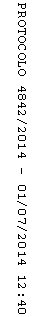 